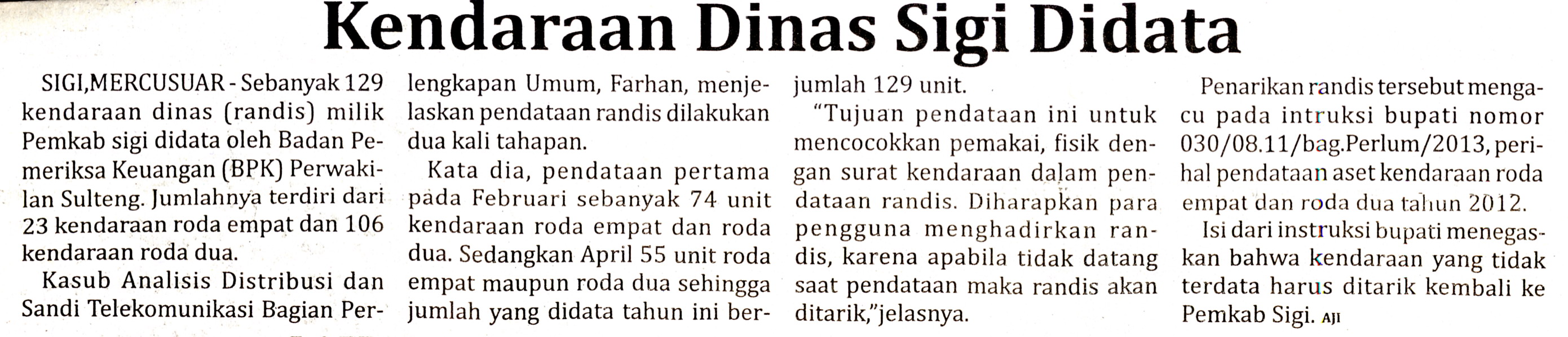 Harian    	:MercusuarKasubaudSulteng IIHari, tanggal:Sabtu, 13 April 2013KasubaudSulteng IIKeterangan:Halaman  14  Kolom  7-10;KasubaudSulteng IIEntitas:Kabupaten SigiKasubaudSulteng II